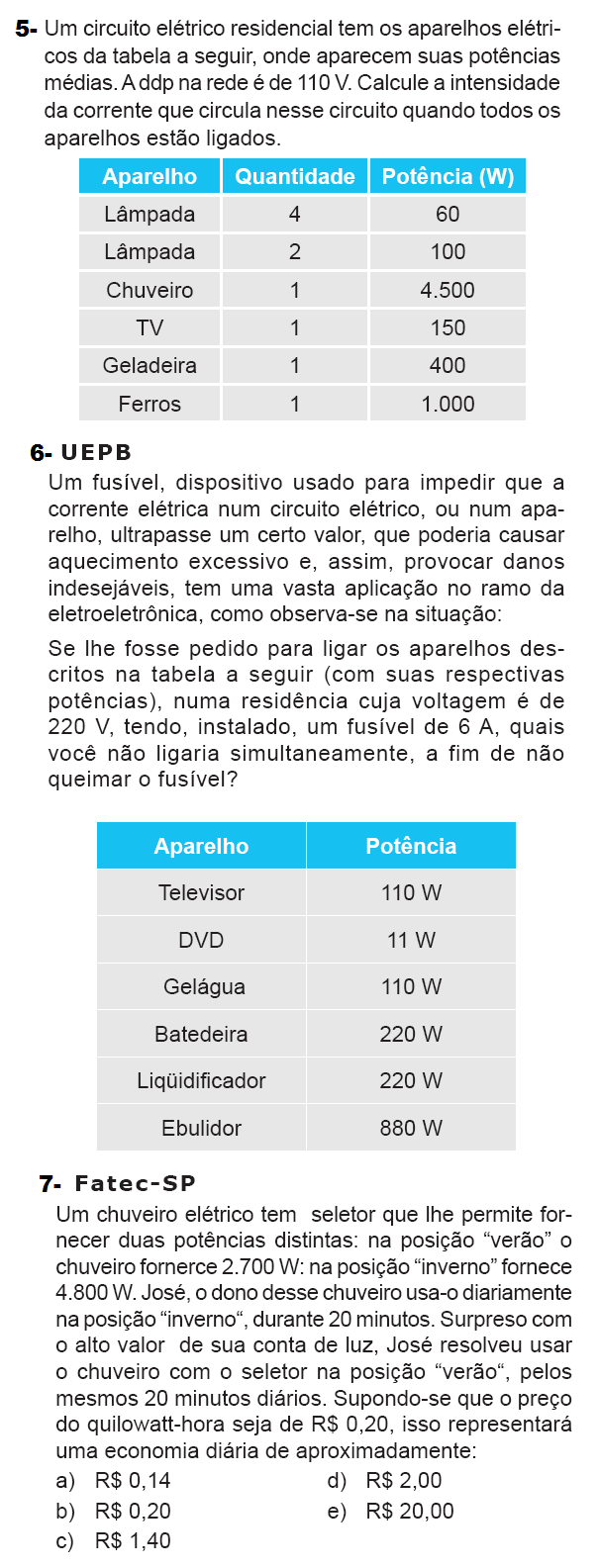 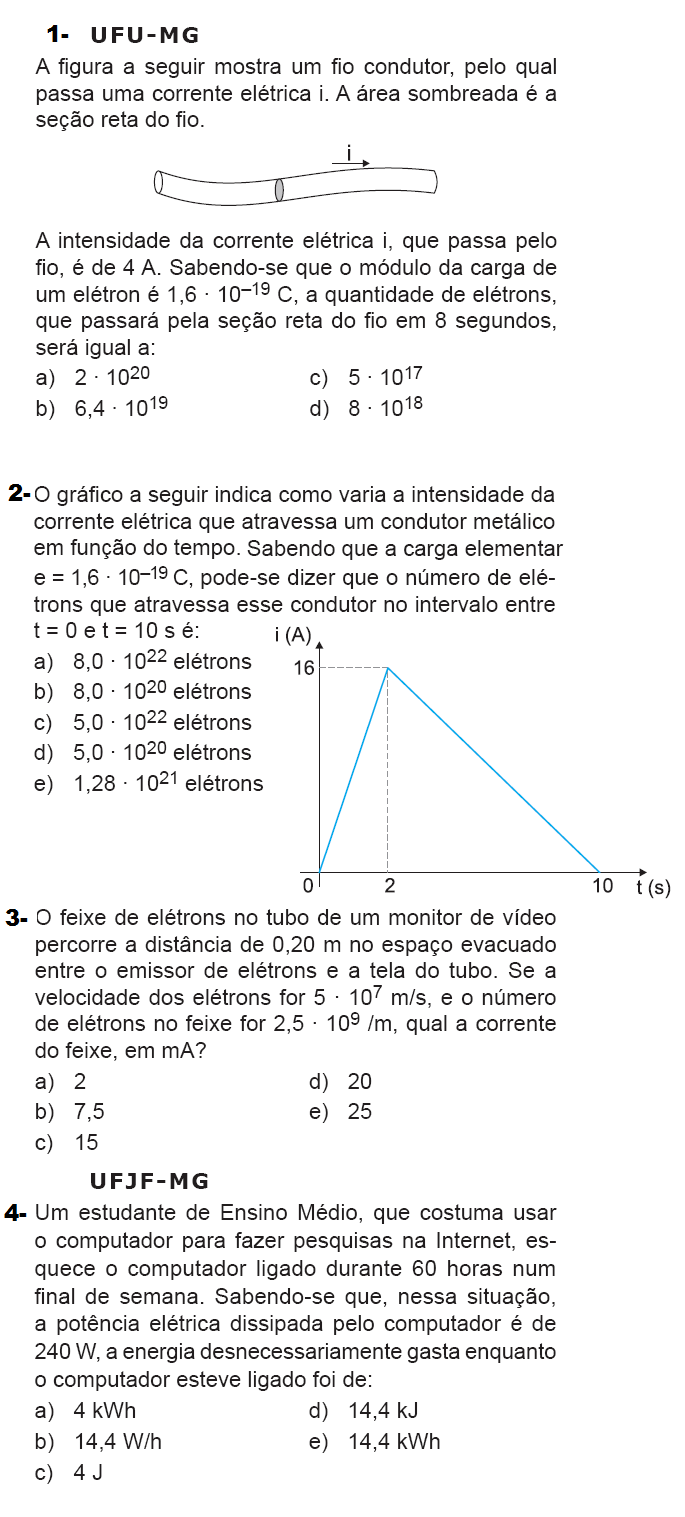 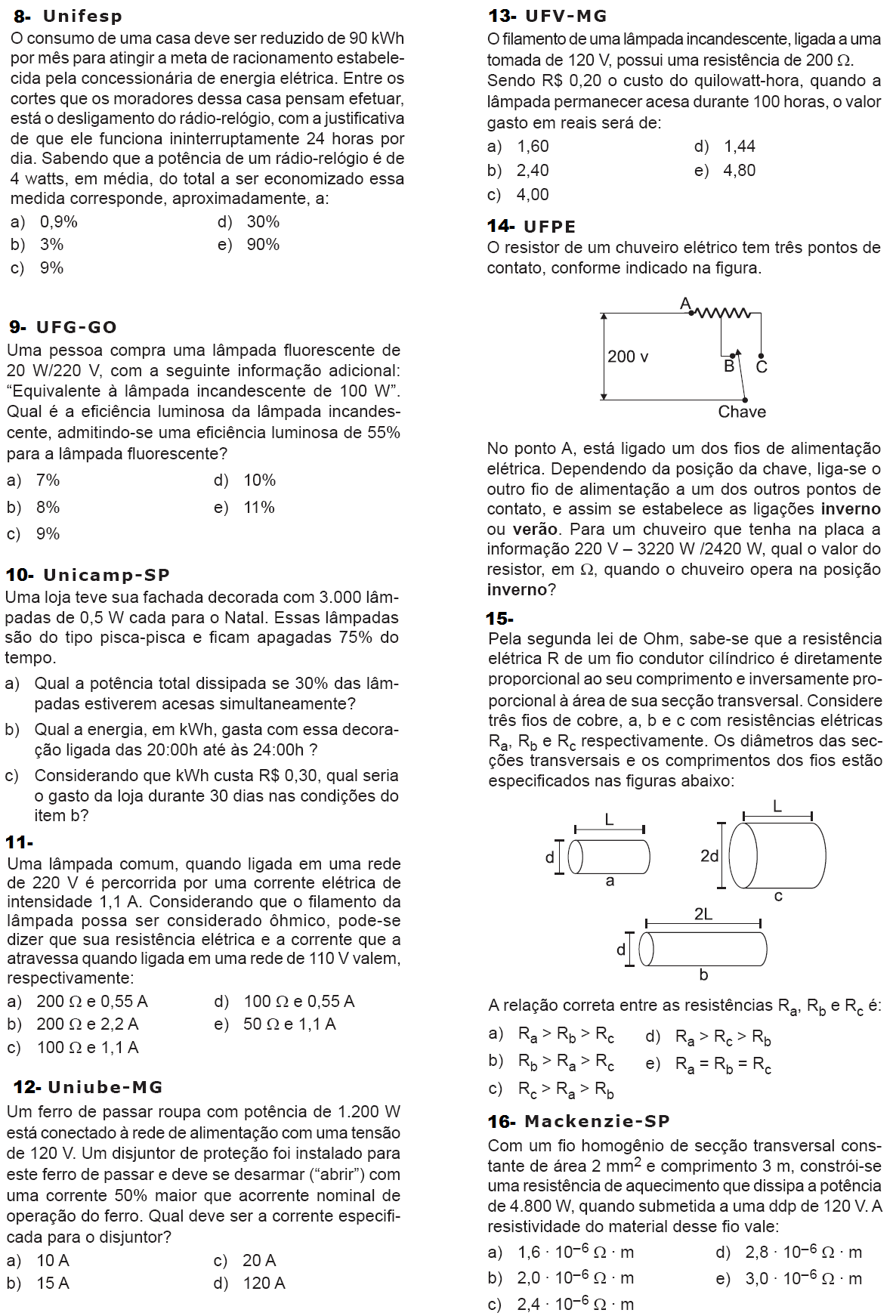 ASSOCIAÇÃO EM SÉRIE1- Dada a associação de resistores abaixo, determine: a- a resistência equivalente;      b- a corrente elétrica na associação;  c- a ddp em cada resistor da associação;       d- a potência total dissipada pela associação.2- Dispõe-se de um aquecedor elétrico A, de potência 3.300W, alimentado por uma tensão elétrica de 110V. Desejando liga-lo em uma rede de tensão de 200V deve-se associar em série um resistor. Determine o valor da resistência desse resistor para que o aquecedor funcione com seus dados nominais.  3-A tomada de sua casa produz uma d.d.p. de 120V. Você vai ao supermercado e compra duas lâmpadas, uma de 60W e outra de 100W. Essas especificações correspondem à situação em que a lâmpada é conectada isoladamente à voltagem considerada. Você conecta as duas lâmpadas em série como mostrado na figura. Qual a que brilhará mais? Justifique sua resposta.ASSOCIAÇÃO EM PARALELO4- Dada a associação de resistores abaixo, determine: a- a resistência equivalente;                                   b- a corrente elétrica na associação; c- a ddp em cada resistor da associação;               d- a potência total dissipada pela associação.5- No circuito ao lado temos três lâmpadas ligadas em paralelo. Sabendo-se que a corrente elétrica na lâmpada R2 é igual a 1,0 A, determine: a-  a resistência equivalente;b- a tensão entre os pontos A e B;c- o que ocorre com o brilho das outras lâmpadas, se R2 for retirada. Justifique sua resposta.6- Os gráficos na figura a seguir mostram o comportamento da corrente em dois resistores, R1 e R2, em função da tensão aplicada. a) Considere uma associação em série desses dois resistores, ligada a uma bateria. Se a tensão no resistor R1 for igual a 4V, qual será o valor da tensão de R2?  ( 8 V)b) Considere, agora, uma associação em paralelo desses dois resistores, ligada a uma bateria. Se a corrente que passa pelo resistor R1 for igual a 0,30A, qual será o valor da corrente por R2?   (0,15 A)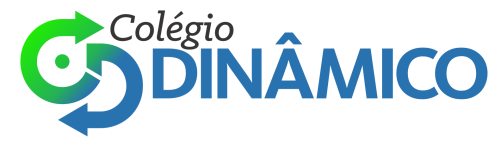 Professor: Cristiano                                                                        Professor: Cristiano                                                                        Aluno (a): Aluno (a):                                                                                      Data:___ /___/2019.                                                                                     Data:___ /___/2019.Disciplina: FísicaDisciplina: FísicaSérie:  20 ano                                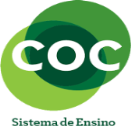 ENSINO MÉDIO